Hoạt động khám phá : Sự kỳ diệu của nước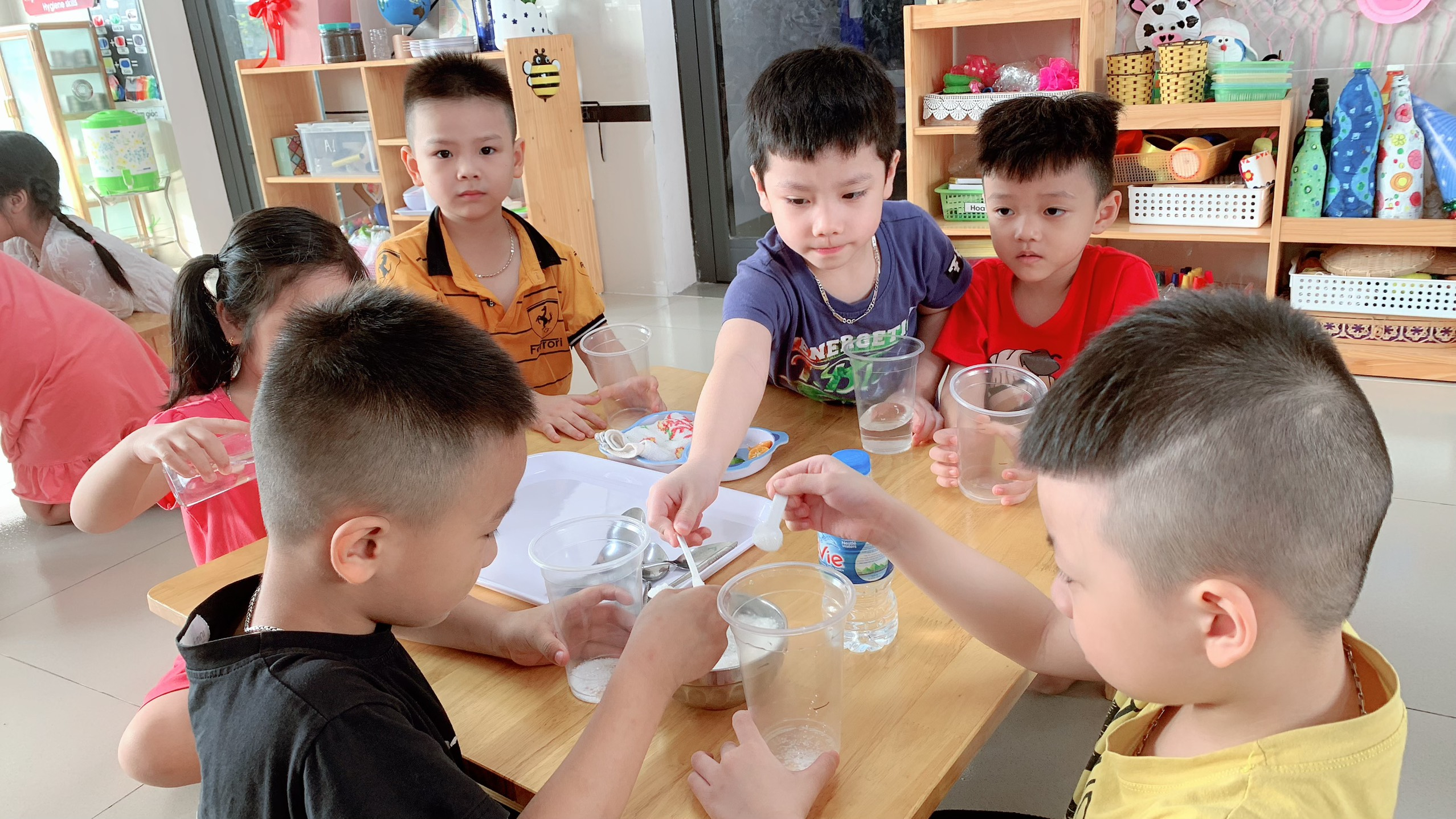 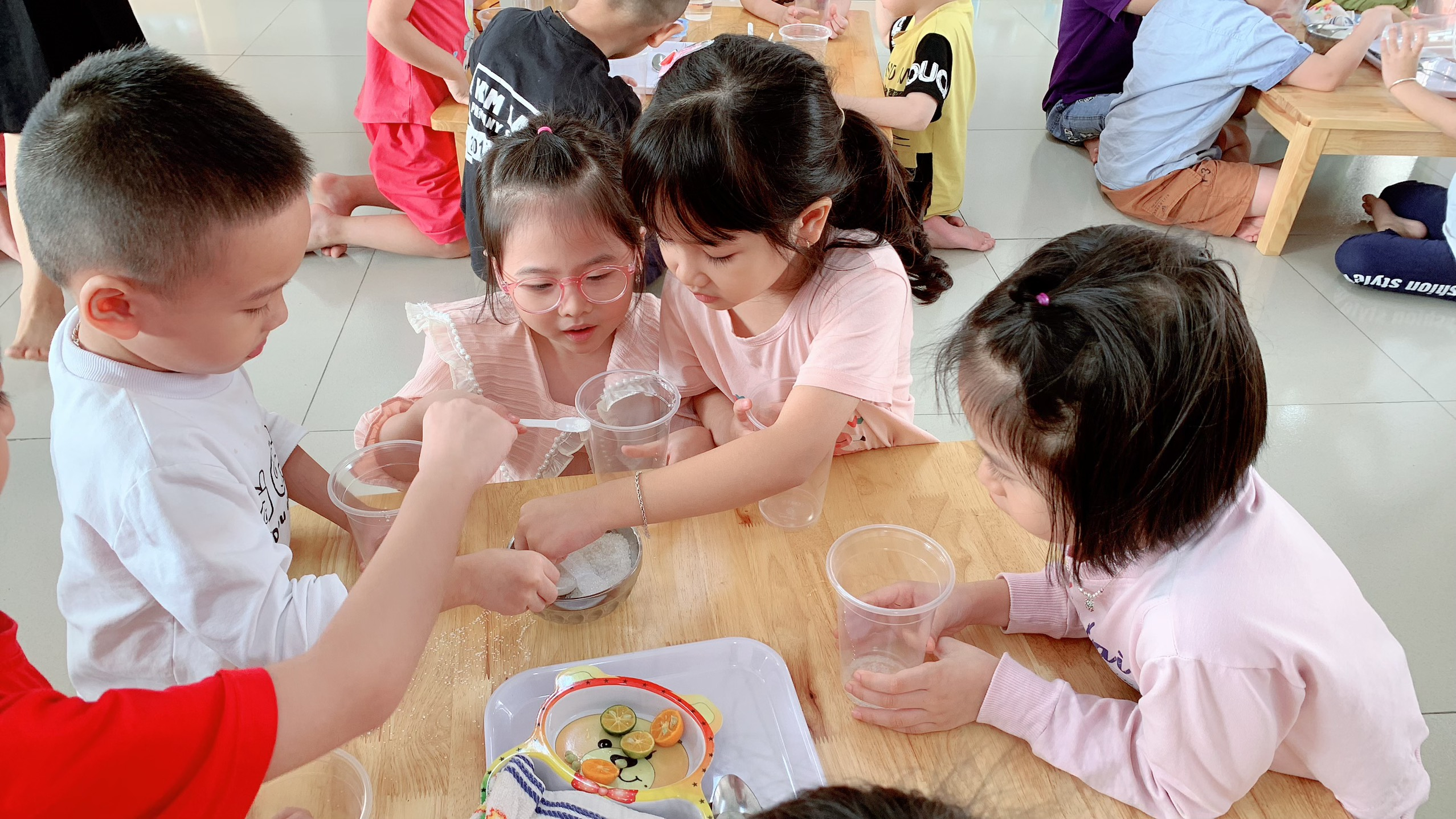 